Prove it! Using the evidence from the pictures provided for you in the Titanic gallery, can you work out which picture was used to make each statement. Sometimes there is more than one. |Statement Best source 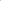 Others  There was even a swimming pool on board for the first-class passengers.  The dining room for the first-class passengers was like a luxury hotel.  Third-class passengers had to have their wash basin next to their bed.  People liked to walk on deck or sit on wooden deck chairs looking at the sea Rich people could exercise in a gym.  The third-class passengers had completely different food to eat.  The third-class passengers living in crowded rooms at the bottom of the ship were often sick.  There was a separate deck where second-class passengers could walk around. Rich people spent time reading and also writing postcards on special tables.  There was even a special steam room with beautiful coloured tiles where rich people could relax. 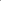 